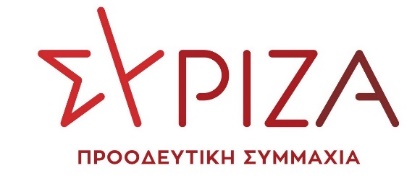 ΤΡΟΠΟΛΟΓΙΑ Στο σχέδιο νόμου του Υπουργείου Αγροτικής Ανάπτυξης και Τροφίμων «Ενίσχυση της πρότυπης κτηνοτροφίας, ρυθμίσεις για την αλιεία και τις υδατοκαλλιέργειες, διατάξεις για τη φυτοϋγεία, τα βιοκτόνα προϊόντα και την ποιότητα τροφίμων και άλλες διατάξεις για την τόνωση της αγροτικής ανάπτυξης»Θέμα: «Πλαφόν στο αγροτικό ηλεκτρικό ρεύμα (agripower) »ΑΙΤΙΟΛΟΓΙΚΗ ΕΚΘΕΣΗΠοιο ζήτημα αντιμετωπίζει η αξιολογούμενη ρύθμιση:Η Ευρωπαϊκή Πράσινη Συμφωνία αποτελεί μια δέσμη πρωτοβουλιών, που στόχο έχουν να θέσουν τα κράτη μέλη της ΕΕ σε τροχιά προς την πράσινη μετάβαση, με απώτερο στόχο την επίτευξη κλιματικής ουδετερότητας έως το 2050. Στο παραπάνω πλαίσιο προβλέπονται πολιτικές για τη διατροφική ασφάλεια, οι οποίες περιλαμβάνουν:- την επισιτιστική ασφάλεια, τη διατροφή και τη δημόσια υγεία, με τρόπο ώστε ότι όλοι οι πολίτες της ΕΕ να  έχουν πρόσβαση σε επαρκή, ασφαλή, θρεπτικά και βιώσιμα τρόφιμα- την διατήρηση της οικονομικής "προσιτότητας" (affordability) των τροφίμων, με την παράλληλη παραγωγή δικαιότερων οικονομικών αποδόσεων, ενισχύοντας την ανταγωνιστικότητα του τομέα εφοδιασμού της ΕΕ και προάγοντας το δίκαιο εμπόριοΔεδομένου ότι οι τιμές στην αγορά ενέργειας για την φυτική και ζωική παραγωγή είναι σημαντικά υψηλές, ενώ αυτή τη στιγμή υπάρχει μονοπώλιο στη διάθεση ειδικού τιμολογίου, προτείνουμε τη νομοθέτηση ειδικής έκπτωσης και ανώτατης τιμής διάθεσης, από κάθε πάροχο ηλεκτρικής ενέργειας, προκειμένου να συμβάλλουμε άμεσα στη μείωση του κόστους παραγωγής τροφίμων και κατ' επέκταση και στη μείωση των τελικών τιμών διάθεσης βασικών διατροφικών προϊόντων, ώστε οι καταναλωτές να έχουν  πρόσβαση στα παραγόμενα αγαθά, σε προσιτές τιμές (διατήρηση της οικονομικής "προσιτότητας" των τροφίμων).Με το άρθρο 1 προβλέπεται η υποχρέωση των παρόχων ηλεκτρικής ενέργειας για διάθεση ειδικού προϊόντος ρεύματος - ειδικού τιμολογίου, για χρήση αποκλειστικά σε αγροτικές εκμεταλλεύσεις, σύμφωνα με τις εκάστοτε ανάγκες της φυτικής και ζωικής παραγωγής.Με το άρθρο 2 ορίζονται οι δικαιούχοι του ειδικού τιμολογίου agripower. Με το άρθρο 3 προβλέπεται η έκδοση κοινής υπουργικής απόφασης, που ρυθμίζει κάθε αναγκαία λεπτομέρεια για τη διάθεση του παραπάνω προϊόντος και σε αντικατάσταση της ΚΥΑ 142196/10-11-87 περί "Μέτρων Αγροτικού Εξηλεκτρισμού". Η σημαντική αύξηση του κόστους ηλεκτρικής ενέργειας, καθώς και οι αυξήσεις τιμών σε λοιπά αγαθά που προορίζονται για την φυτική και ζωική παραγωγή, έχει οδηγήσει σε αύξηση του κόστους παραγωγής και λειτουργεί επιβαρυντικά τόσο για τους παραγωγούς, όσο και για τα ήδη επιβαρυμένα νοικοκυριά από την ακρίβεια "απληστίας". Είναι ζήτημα ύψιστης πολιτικής και ανθρωπιστικής αξίας η εξασφάλιση πρόσβασης σε αναγκαία για τη διαβίωση αγαθά, σε όλους τους πολίτες και σε προσιτές τιμές.Η παρούσα ρύθμιση αφορά αγρότες και κτηνοτρόφους, στους οποίους έχει αποδοθεί η ιδιότητα του «επαγγελματία αγρότη» ή του «επαγγελματία αγρότη ως νεοεισερχόμενου στον αγροτικό τομέα». ΠΡΟΣΘΗΚΗ –ΤΡΟΠΟΠΟΙΗΣΗΆρθρο 1….Θεσμοθετείται ειδική έκπτωση στη διάθεση προϊόντων ηλεκτρικής ενέργειας για τους δικαιούχους αγρότες και κτηνοτρόφους, όπως ορίζονται στο άρθρο 2 του παρόντος. Η ειδική έκπτωση ορίζεται στο 50% της εκάστοτε τελικής βασικής τιμής προμήθειας ηλεκτρικής ενέργειας και χορηγείται μέσω της διαμόρφωσης ειδικού προϊόντος διάθεσης ηλεκτρικής ενέργειας από τις εταιρείες παρόχους, το οποίο θα πρέπει να φέρει διακριτό τίτλο περιλαμβάνοντας το λεκτικό "AGRIPOWER", για την αναγνώρισή του από τους ενδιαφερόμενους δικαιούχους.Άρθρο 2…..1. Δικαιούχοι της ειδικής έκπτωσης και του προϊόντος διάθεσης ηλεκτρικής ενέργειας "AGRIPOWER" είναι τα φυσικά πρόσωπα, τα οποία έχουν υποβάλλει Ενιαία Αίτηση Ενίσχυσης (ΕΑΕ) για 2 συνεχόμενα έτη πριν από την έκδοση αυτής, έχουν εγγραφεί στο Μητρώο Αγροτών και Αγροτικών Εκμεταλλεύσεων (ΜΑΑΕ) από την 1η Ιανουαρίου έως και την 31η Οκτωβρίου του εκάστοτε έτους που προηγείται της πίστωσης της οικονομικής ενίσχυσης και τους έχει αποδοθεί η ιδιότητα του «επαγγελματία αγρότη» ή του «επαγγελματία αγρότη ως νεοεισερχόμενου στον αγροτικό τομέα».2. Για τους σκοπούς της παρούσας, στον όρο γεωργία περιλαμβάνονται οι κατηγορίες αγροτικών δραστηριοτήτων των Παραρτημάτων Ι και II.3.  Για τον υπολογισμό του ύψους της τελικής χρέωσης εφαρμόζεται έκπτωση 50% επί της τελικής τιμής διάθεσης, όπως αυτή διαμορφώνεται...... Για τις ανάγκες της παρούσας ρύθμισης η τελική τιμή διάθεσης παραμένει σταθερή κατ΄ ελάχιστον για έξι (12) μήνες. Άρθρο 3…….Με κοινή υπουργική απόφαση των Υπουργών Εθνικής Οικονομίας & Οικονομικών, Περιβάλλοντος & Ενέργειας και Αγροτικής Ανάπτυξης & Τροφίμων καθορίζονται τα τεχνικά και οργανωτικά μέτρα, καθώς και κάθε άλλη αναγκαία λεπτομέρεια για την εφαρμογή του παρόντος.Αθήνα, 12 Φεβρουαρίου 2024Οι προτείνοντες ΒουλευτέςΦάμελλος ΣωκράτηςΤζάκρη ΘεοδώραΚόκκαλης ΒασίλειοςΑκρίτα ΈλεναΑποστολάκης Ευάγγελος Αυλωνίτης Αλέξανδρος – ΧρήστοςΒέττα ΚαλλιόπηΓαβρήλος ΓιώργοςΓεροβασίλη ΌλγαΓιαννούλης Χρήστος Δούρου ΕιρήνηΖαμπάρας Μιλτιάδης Ηλιόπουλος ΌθωνΘρασκιά Ουρανία (Ράνια)Καλαματιανός Διονύσιος – ΧαράλαμποςΚαραμέρος ΓιώργοςΚασιμάτη Ειρήνη (Νίνα)Κεδίκογλου Συμεών Κοντότολη ΜαρίναΛινού ΑθηνάΜάλαμα ΚυριακήΜαμουλάκης Χαράλαμπος (Χάρης) Μεϊκόπουλος ΑλέξανδροςΜπάρκας ΚωνσταντίνοςΝοτοπούλου ΚατερίναΞανθόπουλος ΘεόφιλοςΠαναγιωτόπουλος ΑνδρέαςΠαπαηλιού Γιώργος Παππάς ΝίκοςΠαππάς ΠέτροςΠολάκης ΠαύλοςΠούλου Παναγιού (Γιώτα)Σαρακιώτης Ιωάννης Τσίπρας ΑλέξηςΧρηστίδου ΡαλλίαΨυχογιός ΓεώργιοςΠΑΡΑΡΤΗΜΑ I (ΦΥΤΙΚΗ ΠΑΡΑΓΩΓΗ)ΠΑΡΑΡΤΗΜΑ I (ΦΥΤΙΚΗ ΠΑΡΑΓΩΓΗ)ΠΑΡΑΡΤΗΜΑ I (ΦΥΤΙΚΗ ΠΑΡΑΓΩΓΗ)ΚΩΔ. ΚΑΛ.ΠΕΡΙΓΡΑΦΗ ΚΑΛΛΙΕΡΓΕΙΑΣ1ΣΚΛΗΡΟΣ ΣΙΤΟΣ2ΛΟΙΠΑ ΣΙΤΗΡΑ (ΜΑΛΑΚΟ ΣΙΤΑΡΙ, ΚΡΙΘΑΡΙ, ΒΡΩΜΗ, ΣΙΚΑΛΗ, ΚΕΧΡΙ, ΣΟΡΓΟ)2.1ΛΟΙΠΑ ΣΙΤΗΡΑ - ΕΠΙΣΠΟΡΗ3.1ΑΡΑΒΟΣΙΤΟΣ ΠΟΤΙΣΤΙΚΟΣ3.2ΑΡΑΒΟΣΙΤΟΣ ΕΝΣΙΡΩΣΗΣ3.3ΑΡΑΒΟΣΙΤΟΣ ΕΠΙΣΠΟΡΗ4ΕΛΑΙΟΥΧΟΙ ΣΠΟΡΟΙ4.1ΕΛΑΙΟΥΧΟΙ ΣΠΟΡΟΙ - ΕΠΙΣΠΟΡΗ7ΡΥΖΙ8.1ΖΩΟΤΡΟΦΕΣ (ΜΗΔΙΚΗ)8.2ΖΩΟΤΡΟΦΕΣ (ΣΙΤΗΡΑ ΨΥΧΑΝΘΗ)10ΖΑΧΑΡΟΤΕΥΤΛΑ11ΟΣΠΡΙΑ ΒΡΩΣΙΜΑ12ΒΑΜΒΑΚΙ13ΛΙΝΟΣ ΜΗ ΚΛΩΣΤΙΚΟΣ14ΛΙΝΟΣ ΚΛΩΣΤΙΚΟΣ15.1ΕΛΑΙΩΝΕΣ ΓΙΑ ΠΑΡΑΓΩΓΗ ΕΛΑΙΟΛΑΔΟΥ15.2ΕΛΑΙΩΝΕΣ ΓΙΑ ΠΑΡΑΓΩΓΗ ΕΠΙΤΡΑΠΕΖΙΑΣ ΕΛΙΑΣ15.3ΕΛΑΙΩΝΕΣ ΔΙΠΛΗΣ ΚΑΤΕΥΘΥΝΣΗΣ16ΕΝΕΡΓΕΙΑΚΕΣ ΚΑΛΛΙΕΡΓΕΙΕΣ16.1ΕΝΕΡΓΕΙΑΚΕΣ ΚΑΛΛΙΕΡΓΕΙΕΣ -ΕΠΙΣΠΟΡΗ17ΚΑΠΝΟΣ18ΤΟΜΑΤΑ ΒΙΟΜΗΧΑΝΙΚΗ18.1ΝΤΟΜΑΤΕΣ ΠΡΟΣ ΜΕΤΑΠΟΙΗΣΗ- ΕΠΙΣΠΟΡΗ19ΠΟΡΤΟΚΑΛΙΕΣ ΠΡΟΣ ΜΕΤΑΠΟΙΗΣΗ20.2ΡΟΔΑΚΙΝΙΕΣ ΠΡΟΣ ΜΕΤΑΠΟΙΗΣΗ21ΚΑΡΠΟΙ ΜΕ ΚΕΛΥΦΟΣ24ΓΕΩΜΥΛΑ25ΣΠΟΡΟΠΑΡΑΓΩΓΗ25.1ΣΠΟΡΟΠΑΡΑΓΩΓΗ ΨΥΧΑΝΘΩΝ (ΓίΑ ΖΩΟΤΡΟΦΕΣ)27ΞΗΡΑ ΜΗ ΜΕΤΑΠΟΙΗΜΕΝΑ ΣΥΚΑ ΚΑΙ ΔΑΜΑΣΚΗΝΑ28.1ΣΤΑΦΙΔΕΣ29ΜΠΑΝΑΝΕΣ30ΠΑΡΑΔΟΣΙΑΚΟΙ ΕΛΑΙΩΝΕΣ ΣΤΑ ΜΙΚΡΑ ΝΗΣΙΑ ΤΟΥ ΑΙΓΑΙΟΥ31ΠΑΤΑΤΑ ΣΤΑ ΜΙΚΡΑ ΝΗΣΙΑ ΤΟΥ ΑΙΓΑΙΟΥ31.1ΕΠΙΣΠΟΡΗ ΠΑΤΑΤΑ ΣΤΑ ΜΙΚΡΑ ΝΗΣΙΑ ΤΟΥ ΑΙΓΑΙΟΥ32ΟΙΝΟΙ ΠΟΙΟΤΗΤΑΣ (VOPRD) ΣΤΑ ΜΙΚΡΑ ΝΗΣΙΑ ΤΟΥ ΑΙΓΑΙΟΥ33ΛΥΚΙΣΚΟΣ34ΜΕΤΑΞΟΣΚΩΛΗΚΕΣ - ΜΟΥΡΙΕΣ ΓΙΑ ΣΗΡΟΤΡΟΦΙΑ36.2ΑΜΠΕΛΩΝΕΣ ΓΙΑ ΠΑΡΑΓΩΓΗ ΟΙΝΟΥ36.3ΑΜΠΕΛΩΝΕΣ ΓΙΑ ΕΠΙΤΡΑΠΕΖΙΑ ΧΡΗΣΗ37ΕΣΠΕΡΙΔΟΕΙΔΗ38ΚΗΠΕΥΤΙΚΑ39ΚΗΠΕΥΤΙΚΑ ΥΠΟ ΚΑΛΥΨΗ39.1ΚΗΠΕΥΤΙΚΑ ΥΠΟ ΚΑΛΥΨΗ -ΕΠΙΣΠΟΡΗ40.1ΑΝΘΟΚΟΜΙΚΕΣ ΚΑΛΛΙΕΡΓΕΙΕΣ ΘΕΡΜΟΚΗΠΙΩΝ40.2ΑΝΘΟΚΟΜΙΚΕΣ ΚΑΛΛΙΕΡΓΕΙΕΣ ΥΠΑΙΘΡΙΕΣ41ΑΡΩΜΑΤΙΚΑ ΦΥΤΑ41.1ΑΡΩΜΑΤΙΚΑ ΦΥΤΑ - ΕΠΙΣΠΟΡΗ43ΑΠΟΞΗΡΑΜΕΝΕΣ ΧΟΡΤΟΝΟΜΕΣ45.1ΛΟΙΠΕΣ ΚΑΛΛΙΕΡΓΕΙΕΣ (ΑΓΡΙΑΓΚΙΝΑΡΑ, ΣΟΥΣΑΜΙ, ΜΑΝΙΤΑΡΙΑ, ΤΡΟΥΦΑ, ΚΟΛΟΚΑΣΙ)45.2.1ΛΟΙΠΕΣ ΚΑΛΛΙΕΡΓΕΙΕΣ (ΡΟΔ.-ΑΧΛ.-ΜΗΛ.-ΑΚΤΙΝ.-ΝΕΚΤΑΡ.-ΒΕΡΙΚ.)45.2.2ΛΟΙΠΕΣ ΚΑΛΛΙΕΡΓΕΙΕΣ (ΚΑΣΤ.-ΚΕΡ.-ΔΑΜ.-ΡΟΔΙΕΣ-ΣΥΚ.-ΑΒΟΚ.-ΚΥΔ.- ΚΟΡΟΜ.-ΒΥΣ.-ΛΩΤΟΙ-ΜΟΥΣΜ.)45.3ΦΥΤΩΡΙΑ46.1ΛΟΙΠΑ ΜΕΤΡΑ ΣΤΗΡΙΞΗΣ ΣΤΑ ΜΙΚΡΑ ΝΗΣΙΑ ΑΙΓΑΙΟΥ ΠΕΛΑΓΟΥΣ46.2ΛΟΙΠΑ ΜΕΤΡΑ ΣΤΗΡΙΞΗΣ ΣΤΑ ΜΙΚΡΑ ΝΗΣΙΑ ΑΙΓΑΙΟΥ ΠΕΛΑΓΟΥΣ - ΔΕΝΔΡΩΝΕΣ46.3ΛΟΙΠΑ ΜΕΤΡΑ ΣΤΗΡΙΞΗΣ ΣΤΑ ΜΙΚΡΑ ΝΗΣΙΑ ΑΙΓΑΙΟΥ ΠΕΛΑΓΟΥΣ - ΜΑΣΤΙΧΑ47ΧΩΡΟΙ ΕΚΤΡΟΦΗΣ ΣΑΛΙΓΚΑΡΙΩΝ49ΛΟΙΠΕΣ ΚΑΛΛΙΕΡΓΕΙΕΣ-ΔΑΣΙΚΑ ΔΕΝΤΡΑ (ΔΑΣΙΚΑ, ΛΕΥΚΕΣ, ΑΚΑΚΙΕΣ)60ΚΗΠΕΥΤΙΚΑ-ΕΠΙΣΠΟΡΗ68ΣΠΑΡΑΓΓΙΑΠΑΡΑΡΤΗΜΑ ΙΙ (ΖΩΙΚΗ ΠΑΡΑΓΩΓΗ)ΠΑΡΑΡΤΗΜΑ ΙΙ (ΖΩΙΚΗ ΠΑΡΑΓΩΓΗ)ΠΑΡΑΡΤΗΜΑ ΙΙ (ΖΩΙΚΗ ΠΑΡΑΓΩΓΗ)ΚΩΔ.ΕΙΔΟΣ/ΠΕΡΙΓΡΑΦΗ100ΜΕΛΙ-ΚΥΨΕΛΕΣ101ΜΕΛΙ ΣΤΑ ΜΙΚΡΑ ΝΗΣΙΑ ΑΙΓΑΙΟΥ ΠΕΛΑΓΟΥΣ (ΚΥΨΕΛΕΣ)111ΑΙΓΕΣ - ΠΡΟΒΑΤΙΝΕΣ - ΚΡΙΑΡΙΑ/ ΤΡΑΓΟΙ < 1 ΕΤΟΥΣ112ΑΙΓΕΣ > 1 ΕΤΟΥΣ113ΠΡΟΒΑΤΙΝΕΣ > 1 ΕΤΟΥΣ114ΚΡΙΑΡΙΑ/ΤΡΑΓΟΙ > 1 ΕΤΟΥΣ121ΒΟΟΕΙΔΗ ΘΗΛΥΚΑ έως 6 ΜΗΝΩΝ122ΒΟΟΕΙΔΗ ΘΗΛΥΚΑ 6-24 ΜΗΝΩΝ123ΒΟΟΕΙΔΗ ΘΗΛΥΚΑ > 24 ΜΗΝΩΝ131ΒΟΟΕΙΔΗ ΑΡΣΕΝΙΚΑ έως 6 ΜΗΝΩΝ132ΒΟΟΕΙΔΗ ΑΡΣΕΝΙΚΑ 6-24 ΜΗΝΩΝ133ΒΟΟΕΙΔΗ ΑΡΣΕΝΙΚΑ > 24 ΜΗΝΩΝ